اللجنة المعنية بالحقوق الاقتصادية والاجتماعية والثقافية		قرار اتخذته اللجنة بموجب البروتوكول الاختياري للعهد الدولي الخاص بالحقوق الاقتصادية والاجتماعية والثقافية، بشأن البلاغ رقم 40/2018*البلاغ مقدم من:	ج. م. الأشخاص المدعى أنهم ضحايا:	صاحبة البلاغ وابنتها الدولة الطرف:	إسبانياتاريخ البلاغ:	22 حزيران/يونيه 2018 الموضوع:	طرد صاحبة البلاغ من مسكن بعدما سحب ملاكه موافقتهم على سكنها فيهالمسألة الموضوعية:	الحق في السكن اللائقمواد العهد:	11 (الفقرة 1)1-	في 22 حزيران/يونيه 2018، قدمت ج. م. بلاغاً فردياً إلى اللجنة باسمها وباسم ابنتها القاصرة. وفي 25 حزيران/يونيه 2018، سجلت اللجنة البلاغ وطلبت من الدولة الطرف اعتماد تدابير مؤقتة تتمثل في تعليق طرد صاحبة البلاغ وابنتها ما دام البلاغ قيد النظر، أو منحهما سكناً بديلاً لائقاً في إطار عملية تشاورية حقيقية مع صاحبة البلاغ.2–	وبعدما أحاطت اللجنة علماً، في اجتماعها المعقود في 22 شباط/فبراير 2021، بأن صاحبة البلاغ قد سحبت بلاغها، قررت اللجنة وقف النظر في البلاغ رقم 40/2018 وفقاً للمادة 17 من نظامها الداخلي المؤقت بموجب البروتوكول الاختياري.الأمم المتحدةE/C.12/69/D/40/2018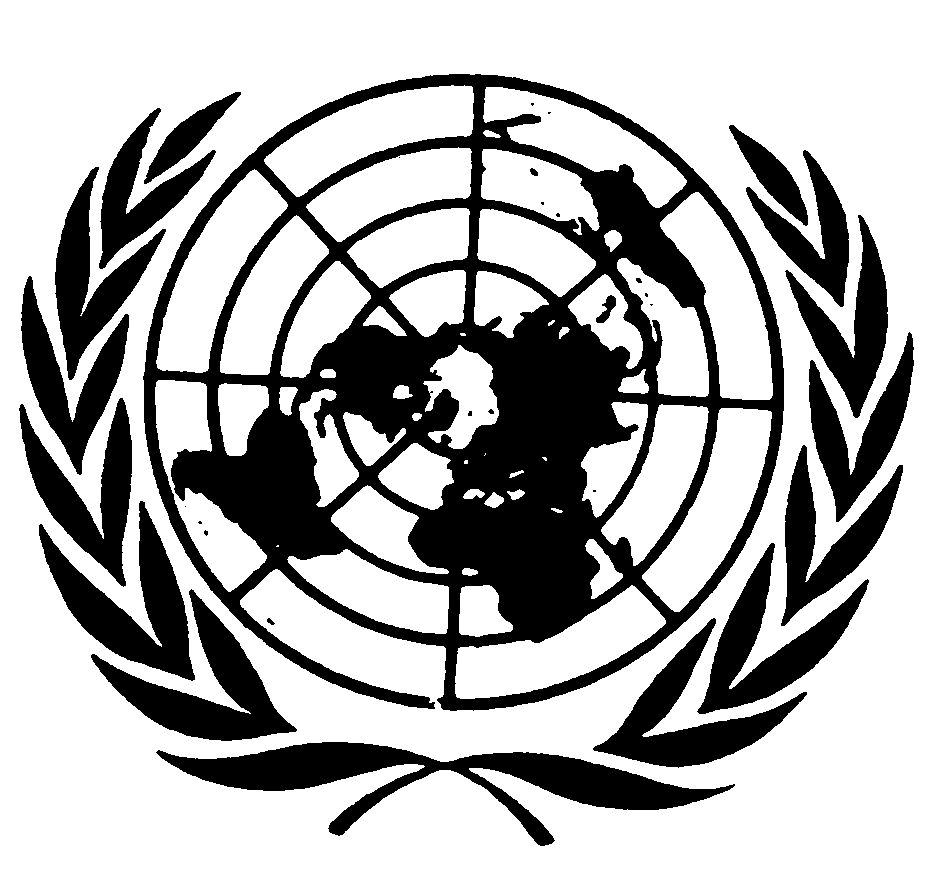 المجلس الاقتصادي والاجتماعيDistr.: General7 April 2021ArabicOriginal: Spanish